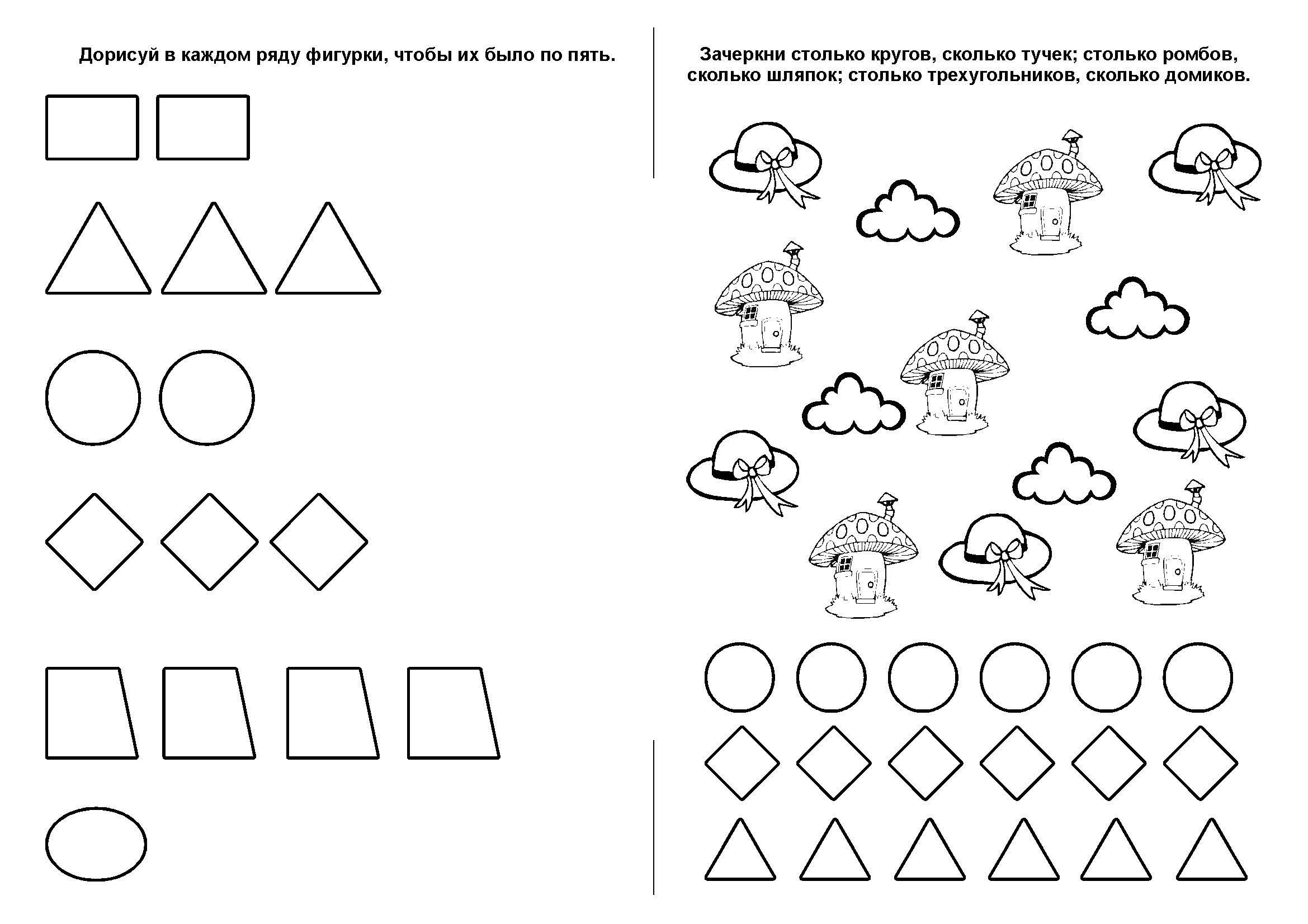 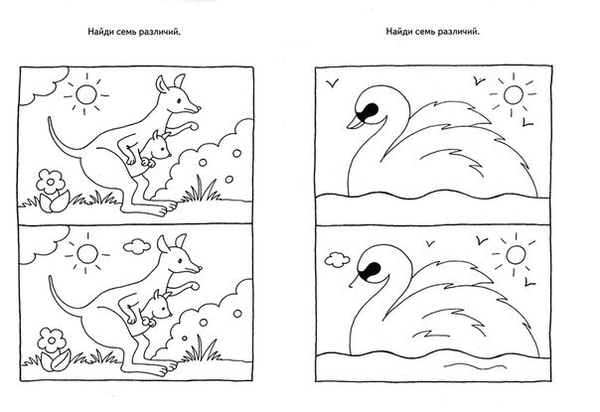 Сравни и поставь знак неравенства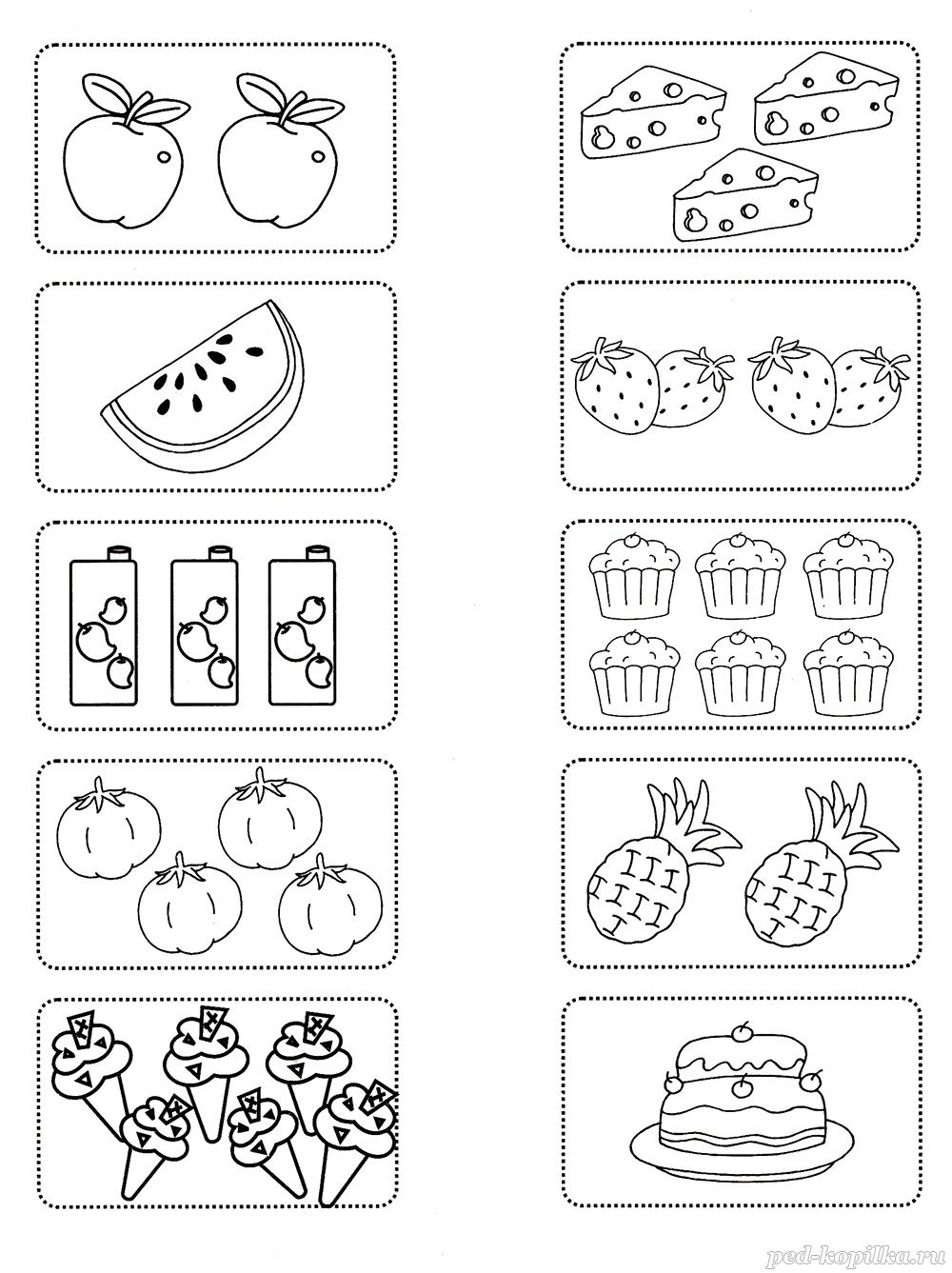 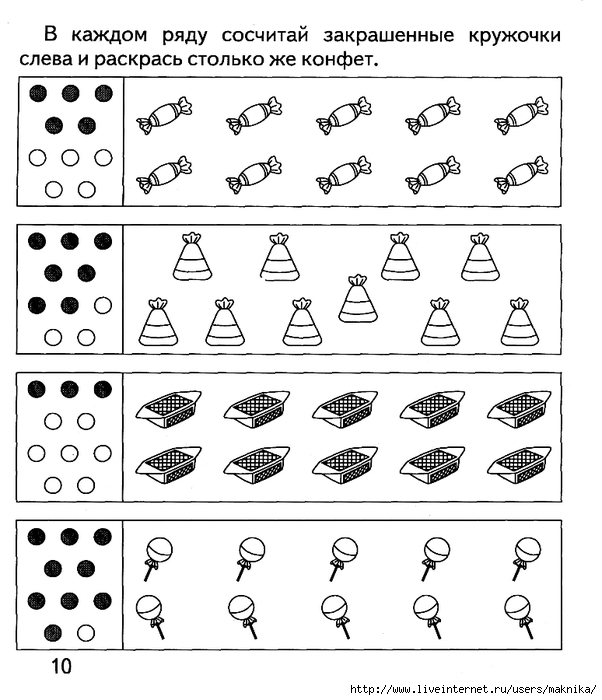 